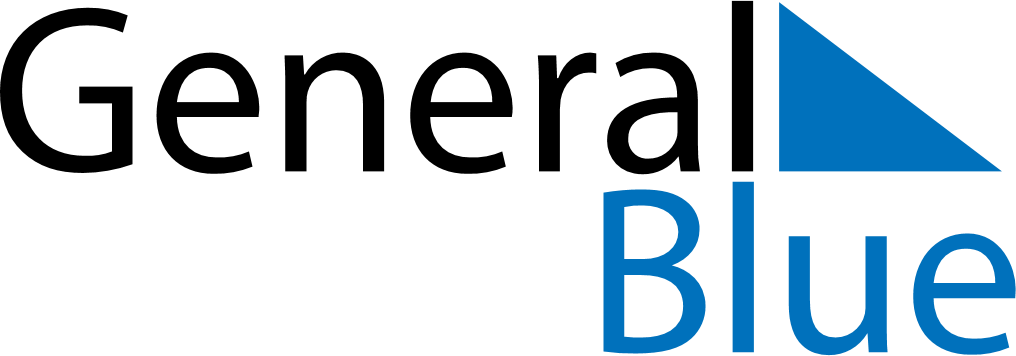 July 2028July 2028July 2028South SudanSouth SudanMONTUEWEDTHUFRISATSUN123456789Mother’s DayIndependence Day101112131415161718192021222324252627282930Martyrs Day31